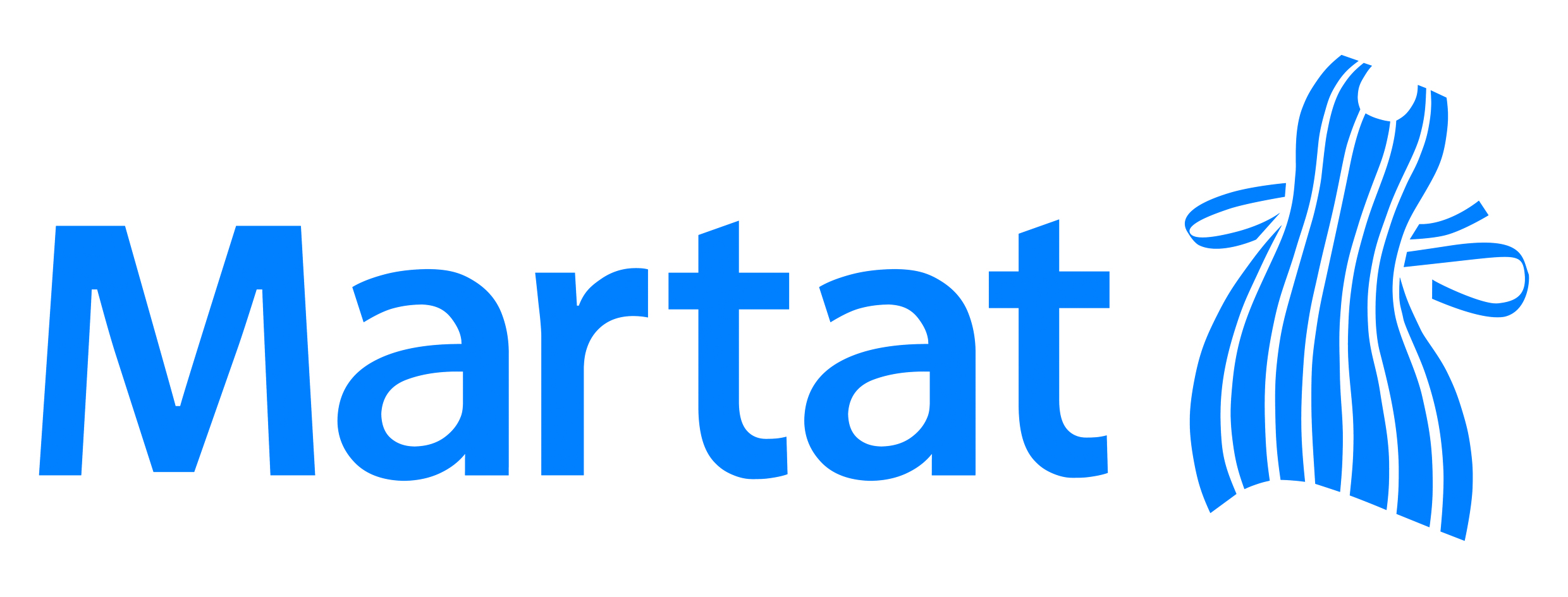 VUOSI- /SYYS-/KEVÄTKOKOUSKUTSU Taitavat Martat ry:n vuosi-/syys-/kevätkokous pidetään maanantaina xx.xx.xxxx klo xx.xx. Kokouspaikka on Martta-talo, Marttakatu 1 A 1, 00100 Marttala. Kokouksessa käsitellään sääntöjen 8 §:n määräämät asiat sekä yhdistyksen uusien säätöjen hyväksyminen. Esityslista jaetaan kokouksessa.Marttalassa xx.xx.xxxxTaitavat Martat ry:n hallitusMartta Meikäläinen			Martti Meikäläinenpuheenjohtaja			sihteeri----------------------------------------------------------------------------------------------------------Ohjeet kutsujen lähettämiselle, jotta kokous on päätösvaltainen:Sääntöjen 7 § mukaan kokouskutsu on toimitettava jäsenille viimeistään viikkoa ennen kokousta.Jos kutsu toimitetaan henkilökohtaisesti, se on allekirjoitettava ja päivättävä.Jos kutsu lähetetään kirjeessä tai korttina, katsotaan postileiman päivämäärästä, milloin kokouskutsu on annettu.Kirjeeseen liitteeksi esityslista.Sähköpostikutsusta näkyy lähettämispäivämäärä.Sanomalehti-ilmoituksissa lehden ilmestymispäivä on kutsun toimituspäivä